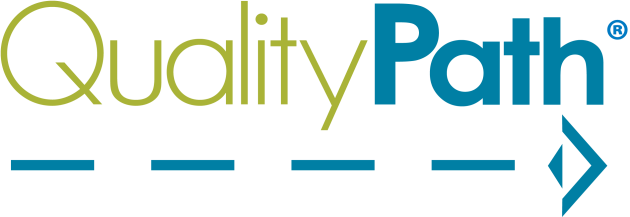 LETTER OF INTENT April 3, 2018By submission of this letter [Organization Name] indicates our intent to submit a Request for Proposal response for QualityPath® Knee Replacement and Total Hip Replacement at the following location: [Hospital Name and Address][Main contact’s name] will serve as the point of contact for QualityPath for this initiative and [his/her/my] contact information is listed below.[Contact information if not in email/letter signature: Name, Organization, Phone and Email][Organization Name] recognizes that QualityPath Knee Replacement and Total Hip Replacement program participation is dependent on all provider(s) involved in rendering care for the QualityPath surgery actively acknowledging and agreeing to the program requirements. To assist The Alliance with planning for the program, we identify below any providers that will submit a claim form to The Alliance for the surgery we perform:Thank you,[Signature]Provider NameDoes this provider bill separately from our organization? (Y/N)Contact Information (Name, Phone, Email, etc.)Practitioner ServicesFacility ServicesRadiology ServicesAnesthesia ServicesPathology ServicesPhysical Therapy ServicesOther ServicesPlease specify: